ИНФОРМАЦИЯ   МКОУ СОШ №10 х. Перевальный о проведении Всероссийского дня правовой помощи детям.20.11 2021 г. в МКОУ СОШ №10 х. Перевальный  проведен Всероссийский  дня правовой помощи детям.  Цель: познакомить учащихся с основными правами несовершеннолетних,  повышение уровня правовой культуры школьников.В 5-11 классах проведены классные часы по теме ««Всероссийский День правовой помощи детям», продемонстрирована презентация «Права, обязанности и ответственность несовершеннолетних».      В ходе проведения Дня правовой  помощи детям правовых знаний был оформлен стенд «Закон и мы», а также в классных уголках была отражена  информация  по правовой тематике. Библиотекарем школы Демьяненко В.А.  была проведена библиотечная выставка «В мире права и закона».     Уполномоченный по правам ребёнка Дьяченко О.Ю. провела  консультации по интересующих детей вопросам.       Для родителей (законных представителей) доведена информация о том, что20 ноября Ассоциация юристов России совместно с Министерством юстиции Российской Федерации проводит Всероссийский День правовой помощи детям, приуроченный к Всемирному дню ребенка. Помимо оказания бесплатной юридической помощи в этот день будут проводиться дополнительные мероприятия по правовому консультированию детей и их родителей в средних школах, детских домах, а также на базе общественных приемных, центров бесплатной юридической помощи Ассоциации во всех регионах России. Исполнитель соцпедагог В.А.Изотова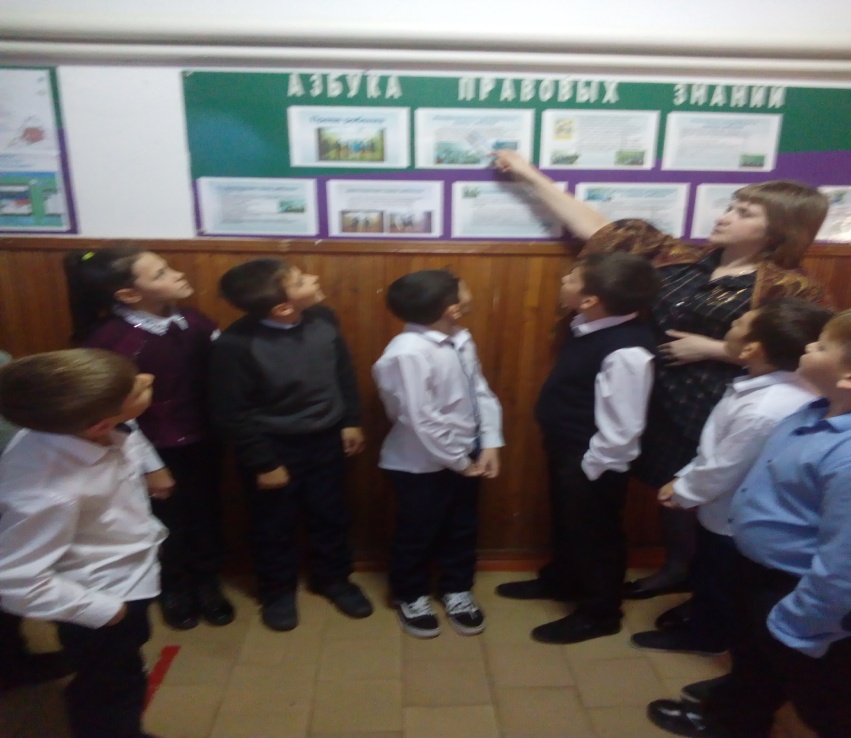 